В соответствии с пунктом 8 Указа Президента РФ от 22 декабря . № 650 «О порядке сообщения лицами, замещающими отдельные государственные должности Российской Федерации, должности федеральной государственной службы, и иными лицами о возникновении личной заинтересованности при исполнении должностных обязанностей, которая приводит или может привести к конфликту интересов, и о внесении изменений в некоторые акты Президента Российской Федерации»   Красноармейского района Чувашской Республики п о с т а н о в л я е т: 	1. Утвердить Положение о порядке сообщения муниципальными служащими  о возникновении личной заинтересованности при исполнении должностных обязанностей, которая приводит или может привести к конфликту интересов (Приложение) .	2.Признать утратившим силу  постановление от 11.03.2016 №11 «Об утверждении Положения о порядке сообщения муниципальными служащими и руководителями муниципальных  учреждений о возникновении личной  заинтересованности при исполнении должностных обязанностей, которая приводит или может привести к конфликту интересов».   3. Настоящее постановление вступает в силу после его официального опубликования в периодическом печатном издании «Пикшикский вестник». Глава администрацииПикшикского сельского поселения                                           В.Ю. ФоминПриложение   к постановлению администрации Пикшикского сельского поселения от 13.08.2018 №  38Положениео порядке сообщения муниципальными служащими  о возникновении личной заинтересованности при исполнении должностных обязанностей, которая приводит или может привести к конфликту интересов1. Настоящим Положением определяется порядок сообщения муниципальными служащими  администрации Пикшикского сельского поселения  Красноармейского района о возникновении личной заинтересованности при исполнении должностных обязанностей, которая приводит или может привести к конфликту интересов (далее-муниципальные служащие)2. Муниципальные служащие  обязаны в соответствии с законодательством Российской Федерации о противодействии коррупции сообщать о возникновении личной заинтересованности при исполнении должностных обязанностей, которая приводит или может привести к конфликту интересов, а также принимать меры по предотвращению или урегулированию конфликта интересов.Сообщение оформляется в письменной форме в виде уведомления о возникновении личной заинтересованности при исполнении должностных обязанностей, которая приводит или может привести к конфликту интересов (далее – уведомление).3. Муниципальный служащий  направляют главе Пикшикского сельского поселения Красноармейского района уведомление, составленное по форме согласно приложению № 1.4. В ходе предварительного рассмотрения уведомлений глава  Пикшикского сельского поселения Красноармейского района либо уполномоченное им должностное лицо  имеют право получать в установленном порядке от лиц, направивших уведомления, пояснения по изложенным в них обстоятельствам и направлять в установленном порядке запросы в федеральные органы государственной власти, органы государственной власти Чувашской Республики, иные государственные органы, органы местного самоуправления и заинтересованные организации.5. По результатам рассмотрения уведомлений главой  Пикшикского сельского поселения Красноармейского района либо уполномоченным им должностным лицом подготавливается мотивированное заключение на каждое из них.Уведомления рассматриваются в течение 30 дней со дня их поступления уполномоченным на их рассмотрение должностным лицам. Указанный срок может быть продлен главой Пикшикского сельского поселения Красноармейского района, но не более чем на 10 дней.6. По результатам рассмотрения уведомлений главой Пикшикского сельского поселения Красноармейского района  принимается одно из следующих решений:а) признать, что при исполнении должностных обязанностей лицом, направившим уведомление, конфликт интересов отсутствует;б) признать, что при исполнении должностных обязанностей лицом, направившим уведомление, личная заинтересованность приводит или может привести к конфликту интересов;в) признать, что лицом, направившим уведомление, не соблюдались требования об урегулировании конфликта интересов.7. В случае принятия решения, предусмотренного подпунктом "б" пункта 6 настоящего Положения, в соответствии с законодательством Российской Федерации глава  Пикшикского сельского поселения  Красноармейского района незамедлительно принимает меры или обеспечивает принятие мер по предотвращению или урегулированию конфликта интересов либо рекомендует лицу, направившему уведомление, принять такие меры.8. В случае принятия решения, предусмотренного подпунктом "в" пункта 6 настоящего Положения глава  Пикшикского сельского поселения  Красноармейского района в течение 3-х   календарных дней со дня его принятия информирует об установленном факте  не соблюдения требования об урегулировании конфликта интересов комиссию по соблюдению требований  к служебному  поведению муниципальных служащих и урегулированию конфликта интересов Пикшикского сельского поселения  Красноармейского района и прокуратуру Красноармейского района.9. О принятом по уведомлению решении глава  Пикшикского сельского поселения  Красноармейского района информирует обратившееся к нему должностное лицо, в течение 3-х   календарных дней со дня его принятия.Приложение № 1к Положению о порядке сообщениямуниципальными служащими о возникновении личной заинтересованности при исполнениидолжностных обязанностей, котораяприводит или может привестик конфликту интересовГлаве Пикшикского сельского поселения Красноармейского районаот ____________________________                                          				______________________________   							(Ф.И.О., замещаемая должность)УВЕДОМЛЕНИЕо возникновении личной заинтересованности при исполнении должностных обязанностей, которая приводит или может привести к конфликту интересов     	Сообщаю о возникновении  у  меня   личной   заинтересованности   при исполнении должностных обязанностей, которая приводит или может  привести к конфликту интересов (нужное подчеркнуть).     	Обстоятельства, являющиеся основанием возникновения личной заинтересованности: ________________________________________________________________________________________________________________________________________     	Должностные обязанности, на  исполнение  которых  влияет  или  может повлиять личная заинтересованность: ___________________________________________________________________________________________________________________________    	 Предлагаемые меры по предотвращению или  урегулированию  конфликта интересов: ________________________________________________________________________________________________________________________________________     	 Намереваюсь (не намереваюсь)  лично  присутствовать   на   заседании комиссии по соблюдению требований  к служебному  поведению муниципальных служащих и урегулированию конфликта интересов Пикшикского сельского поселения  Красноармейского района Чувашской Республики при рассмотрении настоящего уведомления (нужное подчеркнуть)."__"__________ 20		 г.		 __________________________                 (подпись лица, (расшифровка подписи)                                              направляющего уведомление)Чăваш РеспубликиКрасноармейски районĕнПикшик ялпоселенийěн пуçлăхĕЙЫШĂНУПикшик  ялě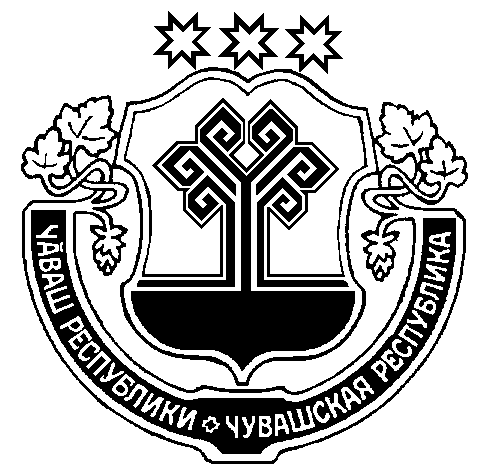 Чувашская РеспубликаГлава Пикшикскогосельского поселения Красноармейского районаПОСТАНОВЛЕНИЕд.  Пикшики            Об утверждении Положения о порядке сообщения муниципальными служащими о возникновении личнойзаинтересованности при исполнениидолжностных обязанностей, котораяприводит или может привести к конфликту интересов